Co musí dítě před nástupem do školy umět:obouvat se a zouvat, zavázat tkaničkyoblékat se a svlékat, ukládat věci na své místorozepínat a zapínat knoflíkyukládat věci do aktovky (školního batohu), aktovku (školní batoh) zapnout a navléknout na zádaznát své jméno a adresu bydliště (místo, ulice)umět jíst příboremumět pozdravit, požádat, poděkovatdodržovat hygienické zásady (splachování WC, mytí rukou před jídlem, mytí rukou po použití WC)vydržet u zadané práce alespoň 15 minutpracovat pečlivě a práci dokončitvyslovovat správně všechny hlásky(Nečekejte prosím na to, až budete školou upozorněni na vadnou výslovnost svého dítěte. Sami s ním již v předškolním věku vyhledejte pomoc logopeda, který vám doporučí vhodná cvičení, aby se výslovnost postupně vyrovnala a špatné návyky nezůstaly vašemu dítěti natrvalo.)správné držení tužky: Tužku (později pero) dítě drží mezi palcem a ukazovákem, podpírá ji prvním článkem prostředníku. Horní konec tužky směřuje u leváka k levému rameni, u praváka k pravému rameni.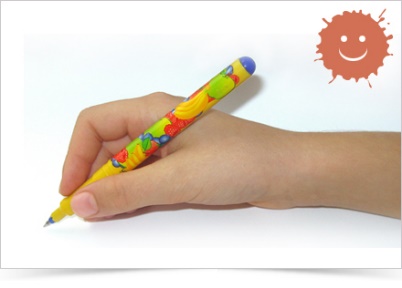 